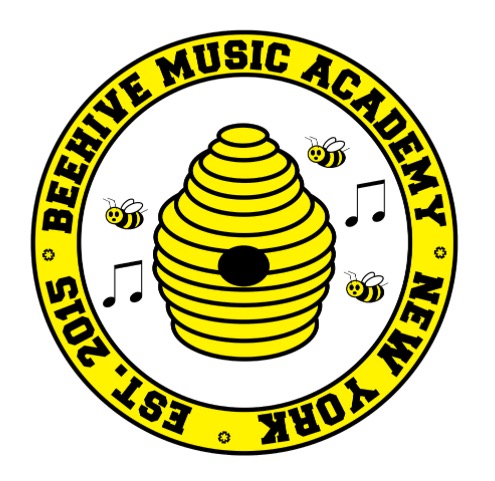 Beehive Music Academy A Community of Musicians, Educators and StudentsFALL/WINTER 2016 SESSION OF SMALL GROUP PIANO CLASSES FOR ELEMENTARY STUDENTS (K-5)TAG! We will offer two-13 week sessions for Fall/Winter and Winter/Spring. Students will learn together- in small group piano classes- and they will have the opportunity to perform at a spring recital!Fall/Winter piano classes will take place at the school on Wednesdays for non-Y students and Thursdays for Y participants. If your child is not enrolled in the after school Y program, lessons will be on the following Wednesdays from 2:30 pm -3:30 pm: 10/19, 10/26, 11/2, 11/9, 11/16, 11/30, 12/7, 12/14, 12/21, 1/4, 1/11, and 1/18.If your child is a participant in the Y after school program, lessons will be on the following Thursdays, from 2:30 -3:30 pm: 10/20, 10/27, 11/3, 11/10, 11/17, 12/1, 12/8, 12/15, 12/22, 1/5, 1/12, and 1/19.Onsite parent volunteers will escort children from their regular classrooms to their piano lessons. On Wednesdays, parents or a caregiver MUST be available at 3:30 (PROMPTLY) to pick-up your child. On Thursdays, Y participants will be escorted to their piano lessons at the 2:25 dismissal, and then brought to the Y when their lessons are complete.Registration Deadline:  Wednesday September 28th. Payments can be made online through the Beehive Music Academy: 1. Go to www.beehivemusicacademy.com 2. From the menu at top of the home page, select Payments Page 3. Scroll down and click on “pay now” button and follow online payment procedure. The Fall/Winter fee is $250.Questions ???? Feel free to contact piano parent volunteer, Kathy Powell-Manning at enrichment@tagscholarspta.orgThank you and looking forward to helping our young students learn and grow through the positive power of Music!   www.beehivemusicacademy.com